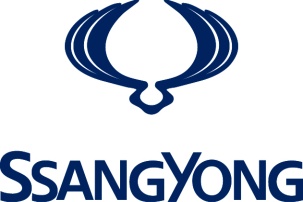 Date : 5 mars 201989ème Salon international de l’automobile de Genève 2019Hall / Stand : 4 / 4131LE NOUVEAU SSANGYONG MUSSO GRAND FAIT SES DÉBUTS EUROPÉENS À GENÈVEModèle dérivé du pick-up Musso et doté d’une benne allongée et d’une capacité de chargement accrueNouveau véhicule polyvalent combinant performances, modularité et styleArchitecture à châssis séparé et transmission intégrale éprouvée pour des aptitudes tout-terrain dynamiquesVaste espace intérieur accueillant cinq occupants et exceptionnel confort de conduiteUn système d'infodivertissement évoluéLa version européenne du nouveau SsangYong Musso Grand a été lancée à l’occasion du Salon international de l’automobile de Genève.S'inscrivant sur le segment en pleine croissance et hautement concurrentiel des pick-up, le nouveau Musso Grand est un véhicule polyvalent extrêmement performant intégrant toutes les valeurs emblématiques de SsangYong et offrant un excellent rapport qualité/prix.Seul constructeur coréen spécialisé dans les SUV et 4x4, SsangYong a entrepris d’actualiser toute sa gamme de produits, et a récemment étoffé sa gamme de SUV avec le lancement de ses nouveaux fleurons baptisés Rexton en 2017 et du pick-up Musso en 2018.Reposant sur la même architecture que le nouveau Rexton, le Musso se veut un véhicule extrêmement robuste offrant des performances et une sécurité optimales en tout-terrain grâce à son châssis séparé et à sa transmission intégrale. SsangYong présente aujourd'hui une version allongée baptisée Musso Grand. Le Musso Grand affiche un empattement de 3 210 mm (soit 110 mm de plus que le Musso classique), une benne longue de 1 610 mm (contre 1 300 mm pour le Musso), un volume de chargement de 1 262 litres et une charge utile de 1 062 kg (contre 850 kg pour le Musso).Conçu pour transporter ses occupants dans le plus grand confort et transporter son chargement en toute sécurité, ce véhicule associe une cabine cinq places à une benne beaucoup plus volumineuse. Cette combinaison pick-up/berline permet au Grand Musso d’offrir une grande capacité de charge, style, performances et confort au conducteur et ses passagers.    Le Musso Grand est animé par le moteur e-XDi220 équipant déjà le Rexton et le Musso, et développant une puissance maximum de 181 ch à 4 000 tr/min pour un couple maximum de 400 Nm entre 1 400 et 2 800 tr/min. Ce moteur peut être couplé à une boîte manuelle à 6 rapports ou à une boîte automatique à 6 rapports de marque Aisin, offrant toutes deux d’excellentes performances de transmission de puissance et une exceptionnelle durabilité.Le Musso Grand bénéficie, notamment de nombreux équipements de sécurité, parmi lesquels un système d’aide au changement de file, un système d’alerte de circulation transversale arrière et un système de détection des angles morts pour aider à éviter les accidents.  À l’intérieur, le Musso Grand est également richement doté par rapport à d’autres pick-up, et offre une largeur aux épaules et une longueur aux jambes de tout premier ordre ; il bénéficie par ailleurs d'une sellerie en cuir Nappa, correspondant à des codes plus luxe. Il intègre aussi un système d’infodivertissement de pointe avec un écran HD 9,2’’, une compatibilité avec Apple CarPlay, Android Auto, la Wi-Fi et le Bluetooth.Le Musso Grand est dévoilé en Europe à l’occasion du salon de Genève puis sera commercialisé dans cette région et sur d’autres marchés mondiaux peu après. Style                                                                            Design extérieurLe design extérieur du Musso Grand lui confère une assise musculeuse et affirmée, et s'inspire de la noblesse des mouvements de la nature.Une superbe moulure chromée traverse la calandre de radiateur tandis qu’une impression de robustesse se dégage des courbes du capot moteur. La calandre ailée - emblématique de la marque SsangYong - se prolonge jusqu’aux projecteurs, tandis que les lignes maîtresses dynamiques sur les flancs et à l’arrière rehaussent le sentiment de puissance et de volume qui émane du véhicule.Les projecteurs HID/halogènes avec clignotants et feux de position à LED intégrés apportent une touche de raffinement.Les portes sont conçues pour recouvrir les bas de caisse à la partie inférieure de la caisse pour veiller à ce que les passagers ne se salissent pas lors de l’accès et la sortie du véhicule, tandis que les jantes 20’’ contribuent à rehausser la présence globale du véhicule.La benne présente un exceptionnel volume de chargement de 1 262 litres, et peut accueillir facilement une palette Euro. Elle est également dotée de prises d’alimentation 12V/120W ainsi que de crochets d’arrimage pour accrocher diverses charges, outils et équipements par exemple.Le Musso Grand est disponible en huit coloris extérieurs : silky white pearl, grand white, fine silver, space black, marble grey, Indian red, Atlantic blue et maroon brown. Design intérieurL'intérieur du nouveau Musso Grand associe l’ambiance raffinée et moderne d’une berline à une impression de robustesse en parfaite adéquation avec les lignes extérieures d’un pick-up.Richement doté, il propose des sièges en cuir Nappa souple, réglables sur trois niveaux de fermeté au choix pour un confort optimal du conducteur et des passagers. En outre, les sièges avant et arrière sont dotés d'une fonction de chauffage, et les sièges avant peuvent par ailleurs être équipés d'une fonction de ventilation, pour rehausser le confort sur les longs trajets, indépendamment de la température extérieure.Le combiné d’instruments Supervision avec écran LCD 7’’ offre une excellente visibilité et fournit au conducteur toutes les informations nécessaires, avec un choix de plusieurs présentations d’écrans et effets visuels pour une personnalisation maximum.La deuxième rangée de sièges est conçue pour accueillir trois adultes dans le plus grand confort, grâce à une longueur aux jambes et un espace aux coudes des plus généreux.Performances de conduite                                                                            Groupe propulseurLe nouveau Musso Grand est animé par un moteur turbodiesel 2,2 litres fabriqué par SsangYong et développant une puissance maximum de 181 ch pour un couple de 400 Nm. Ce moteur e-XDi220 éprouvé combinant rendement énergétique et silence de fonctionnement offre une accélération progressive en départ arrêté, et un couple généreux en bas de plage, comme tous les blocs SsangYong.Ce moteur peut être couplé à une boîte manuelle à 6 rapports ou à une boîte automatique à 6 rapports de marque Aisin, offrant souplesse et durabilité.La transmission intégrale équipant le Musso Grand repose sur la longue expérience de la marque en la matière. Pour un meilleur rendement énergétique et une consommation de carburant réduite, le véhicule est doté d'une transmission intégrale semi-permanente : la puissance est transmise en permanence aux roues arrière et lorsque nécessaire aux roues avant, avec une gamme basse et une gamme haute en fonction des conditions, sur route ou en tout-terrain.Le nouveau Musso Grand hérite également d'un blocage de différentiel, garant d'une meilleure motricité en pentes et sur surfaces glissantes, ainsi que d’une meilleure capacité de remorquage.Les niveaux de bruits et vibrations du nouveau Musso ont été nettement améliorés par rapport à son prédécesseur, grâce au montage de huit supports de caisse et doublures de passage de roue en polyester (PET) et à sa meilleure isolation phonique, gage d'un confort optimal pour tous les occupants. Le compartiment moteur bénéficie également d'une meilleure étanchéité aux bruits, à la poussière et à l’eau, tandis que le montage de silentblocs moteur surdimensionnés contribue à réduire les bruits et vibrations du moteur.Les écoulements d’air sont réduits grâce au montage d’une structure d’étanchéité à quatre couches, tandis que les balais d’essuie-glaces aérodynamiques empêchent les bruits d’écoulement d’air au niveau du pare-brise.Sécurité                                                                            Forts de nouveaux équipements et technologies, le nouveau SsangYong Musso Grand affiche un niveau de sécurité inégalé dans sa catégorie. Il propose par exemple jusqu’à six airbags.Grâce à la structure en acier à haute résistance de son châssis séparé, il se veut plus robuste que ses concurrents ; il bénéficie en effet d’acier à ultra haute résistance de 1,5 GPa - une première mondiale - et est composé à 79,2 % d’acier à haute résistance. Cette structure contribue non seulement à améliorer la robustesse de sa caisse mais aussi à réduire son poids.  Le Musso intègre également des éléments d’absorption de choc dans son volant et sa colonne de direction afin de réduire les blessures lors d’une collision frontale, tandis que la structure et les matériaux de la partie avant de la caisse sont conçus pour améliorer la sécurité des piétons.Ce modèle offre de nombreux autres systèmes de sécurité, parmi lesquels un système d’aide au changement de file, un système d’alerte de circulation transversale arrière et un système de détection des angles morts pour aider à éviter les accidents en alertant le conducteur.Infodivertissement et agrément                                                                        Le système d'infodivertissement évolué intègre les fonctions radio DAB, Apple CarPlay et Android Auto avec fonction « mirroring », ainsi qu’un système de navigation, toutes les informations afférentes étant relayées sur un écran 8’’ ou un écran HD 9,2’’ (selon la version). Un système de navigation TomTom est également disponible.  Un combiné des instruments Supervision avec écran LCD 7’’ garantit une excellente visibilité, et fournit au conducteur des informations clés, notamment celles de l’ordinateur de bord et les instructions de guidage du système de navigation. Il propose par ailleurs le choix entre trois affichages numériques différents. Parmi les autres équipements du Musso Grand figurent le verrouillage automatique des portes lorsque le conducteur s’éloigne du véhicule avec la clé sur lui, l’accès facilité qui règle automatiquement la position du siège conducteur à l’ouverture de la porte, la climatisation automatique double zone avec filtres d’habitacle et une prise d’alimentation 12V/120W dans la benne.Il se dote en outre de caméras à l’avant et à l’arrière, et des tout derniers systèmes de sécurité, parmi lesquels le moniteur panoramique à 360 degrés.■ ÉQUIPEMENTS* Les équipements ci-dessus correspondent aux spécifications européennes.■ CARACTÉRISTIQUES TECHNIQUES
* La consommation de carburant peut varier selon les conditions de route et le style de conduite.* Les données techniques peuvent varier légèrement selon les exigences des marchés et les certifications régionales.* Remarque: toutes les informations doivent être confirmées au lancement en fonction du marché.<Fin>MÉCANIQUEMoteur diesel 2,2 l e-XDi 220 avec filtre à particules diesel catalysé (CDPF)Boîte de vitesses manuelle à 6 rapports avec indicateur de changement de rapportTransmission automatique à 6 rapports avec commande manuelle sur le levier de sélecteurTransmission intégrale semi-permanente avec sélection à la voléeSuspension avant à double triangulation avec ressorts hélicoïdauxSuspension arrière à ressort à lamesSuspension arrière à 5 biellettes avec ressorts hélicoïdaux (disponible sur la version diesel)Freins à disque ventilé à l’avant et à l’arrièreFrein à mainRéservoir de carburant 75 litresFixation crochet d’attelageStabilisateur de tensionDIRECTIONDirection assistée hydraulique asservie à la vitesseVolant gainé de cuirVolant réglable en hauteur et en profondeurVerrou de colonne de direction électriqueVolant chauffantJANTES ET PNEUSJantes alliage 17’’, pneus 235/70 XLJantes alliage 17’’, pneus 235/70 XLJantes alliage 18’’, pneus 255/60 (disponibles avec la suspension arrière à 5 biellettes)Jantes noires 18’’, pneus 255/60 (disponibles avec la suspension arrière à 5 biellettes)Jantes 20’’, pneus 255/50 (finition chromée) (disponibles avec la suspension arrière à 5 biellettes)Kit anti-crevaison Roue de secours normaleSIÈGESSiège conducteur réglable électriquement dans 8 directionsSiège passager avant réglable électriquement dans 6 directionsSièges de 2ème rangée repliables avec accoudoir central rabattableSièges chauffants avant et arrièreSièges avant ventilésAppuis-tête avant ajustablesSellerie cuir Nappa noir premiumSellerie cuir Nappa marron premiumSellerie TPU (polyuréthane thermosplastique)Sellerie tissuEXTÉRIEURProjecteurs intégrésProjecteurs HID 25 WRétroviseurs extérieurs avec lampes d’approche et répétiteurs latéraux de clignotantEssuie-glaces avec balai AeroPoignées de portes extérieures ton carrosserie avec serrure escamotéeSeuils de porte « propreté »Barres de toit styliséesAntenne mât/aileron (UE uniquement)Toit ouvrant électrique avec fonction antipincementFeux de brouillard avant et arrièreFeux de jourCouvre-bagagesINTÉRIEURPare-soleil avec éclairageBoîte à gants avec éclairage et verrouCendrier amoviblePoignée d’accès de montant BPlaque de seuil de porte avant en acier inoxydablePlaque de seuil de porte arrière en PVC Pommeau de levier de vitesse (boîte manuelle) gainé de cuirPoignées de portes intérieures ton carrosserieTapis de solCONFORTRégulateur de vitesse électroniqueDégivrage des essuie-glaces de pare-briseRétroviseur intérieur électrochromiqueRéglage électrique de l’assiette des phares Allumage automatique des feux et essuie-glaces à détecteur de pluieRétroviseurs extérieurs de portes chauffants, rabattables et réglables électriquementPare-brise athermiqueVitres de portes avant et arrière teintéesLève-vitres avec fonction antipincementCommande de clignotants à impulsionClé repliable avec déverrouillage à distanceFente de clé de contact éclairée Combiné d’instruments Supervision avec ordinateur de bord à écran TFT-LCD couleur 7’’Combiné d’instruments Segment avec ordinateur de bord à écran TFT-LCD monochrome 3,5’’Système audio 2 DIN avec fonction MP3 Système audio intelligent type SD 8’’ avec caméra de reculSystème de navigation type HD 9,2’’ avec caméra de recul (UE uniquement)Système d’aide au stationnement avec vue aérienne 3D à 360 degrésQuatre/six haut-parleursPrise USB et AUXFonction mains-libres BluetoothCommandes audio au volantConnectivité - Apple CarPlay et Google Android AutoAide au stationnement avant et arrière  Clé intelligente double pour commander la fermeture des vitres et le verrouillage automatiquePrise d’alimentation 12 V dans le couvre-bagage Crochets d’arrimageSÉCURITÉSystème de détection des angles mortsSystème d’alerte de circulation transversale arrièreAide au maintien dans la fileStructure en acier haute résistanceChâssis séparé ultra rigide pour une robustesse accrue et des niveaux bruits et vibrations réduitsBarres de renfort latérales pour une protection optimale en cas de collisions latéralesContrôle électronique de trajectoire avec antipatinage, système de contrôle de descente automatique, protection anti-retournement et allumage automatique des feux de détresseSystème d’alerte de démarrage du véhicule en amontABS et EBD avec freins arrière à disqueAide au freinage d’urgenceDoubles airbags côtés conducteur et passager avantAirbags latéraux côtés conducteur et passager avantAirbags rideaux pour passagers avant et arrièreLimiteurs de charge et prétensionneurs de ceintures de sécurité avant Airbag frontal passager déconnectableAlerte d’oubli de ceintures conducteur et passager avantPoint d’ancrage de siège enfantSécurités enfantVerrouillage des portes asservi à la vitesseSystème de contrôle de la pression des pneusVIN visuelCLIMATISATIONClimatisation automatique avant (double zone)Climatisation manuelle avantSystème de contrôle de la qualité de l’airOuïe de ventilation montée à l’arrièreChauffage à coefficient de température positif sur version à moteur dieselMoteurMoteurMoteurMoteurDiesel 2.2Diesel 2.2Diesel 2.2Diesel 2.2EntraînementEntraînementEntraînementEntraînement2 roues motrices2 roues motricesTransmission intégrale semi-permanenteTransmission intégrale semi-permanenteTransmissionTransmissionTransmissionTransmissionBM6BA6BM6BA6Norme antipollutionNorme antipollutionNorme antipollutionNorme antipollutionEuro 6Euro 6Euro 6Euro 6Dimensions extérieuresLongueur hors-toutLongueur hors-toutmm5 4055 4055 4055 405Dimensions extérieuresLargeur hors-toutLargeur hors-toutmm1 9501 9501 9501 950Dimensions extérieuresHauteur hors-toutHauteur hors-toutmm1 8551 8551 8551 855Dimensions extérieuresEmpattementEmpattementmm3 2103 2103 2103 210Dimensions extérieuresVoieAvantmm1 640 (235/70R17)1 640 (235/70R17)1 640 (235/70R17)1 640 (235/70R17)Dimensions extérieuresVoieArrièremm1 640 (235/70R17)1 640 (235/70R17)1 640 (235/70R17)1 640 (235/70R17)Dimensions extérieuresPorte-à-fauxAvantmm890890890890Dimensions extérieuresPorte-à-fauxArrièremm1 3051 3051 3051 305Dimensions extérieuresGarde au sol minimumGarde au sol minimummm220 (entre les essieux)220 (entre les essieux)220 (entre les essieux)220 (entre les essieux)Dimensions extérieuresRayon de braquage minimumRayon de braquage minimumm6,096,096,096,09PoidsPoids total en chargePoids total en chargekg3 120 (Leaf)2 880 (5-Link)3 120 (Leaf)2 880 (5-Link)3 220 (Leaf)2 980 (5-Link)3 220 (Leaf)2 980 (5-Link)PoidsPoids brute de la remorqueFreinée(Leaf)kg2 6003 0002 6003 000PoidsPoids brute de la remorqueFreinée(5-Link)kg2 6002 6002 6003 000PoidsPoids brute de la remorqueNon freinéekg750750750750MoteurCarburantCarburant-DieselDieselDieselDieselMoteurRéservoir de carburantRéservoir de carburantℓ75757575MoteurCapacitéCapacitécm32 1572 1572 1572 157MoteurAlésage x courseAlésage x coursemm86,2 x 92,486,2 x 92,486,2 x 92,486,2 x 92,4MoteurTaux de compressionTaux de compression-15,5/115,5/115,5/115,5/1MoteurNombre de cylindresNombre de cylindres-4 en ligne4 en ligne4 en ligne4 en lignePerformancesPuissance maxi Puissance maxi kW/tr/min133,1 / 4 000133,1 / 4 000133,1 / 4 000133,1 / 4 000PerformancesPuissance maxi Puissance maxi ch/tr/min181 / 4 000181 / 4 000181 / 4 000181 / 4 000PerformancesCouple maxiCouple maxiNm/tr/min420 / 1 600~2 600420 / 1 600~2 600420 / 1 600~2 600420 / 1 600~2 600PerformancesCouple maxiCouple maxikg.m/tr/min42,9 / 1 600~2 60042,9 / 1 600~2 60042,9 / 1 600~2 60042,9 / 1 600~2 600PerformancesVitesse maxiVitesse maxikm/h178172178172Consommation de carburant(Leaf)Émissions de CO2 (cycle mixte)Émissions de CO2 (cycle mixte)g/km212229218236Consommation de carburant(Leaf)Cycle mixteCycle mixteℓ/100 km8,18,78,39,0Consommation de carburant(Leaf)Cycle urbainCycle urbainℓ/100 km10,010,810,111,1Consommation de carburant(Leaf)Cycle extra-urbainCycle extra-urbainℓ/100 km6,97,57,37,7Consommation de carburant(5-Link)Émissions de CO2 (cycle mixte)Émissions de CO2 (cycle mixte)g/km208224214231Consommation de carburant(5-Link)Cycle mixteCycle mixteℓ/100 km7,98,58,18,8Consommation de carburant(5-Link)Cycle urbainCycle urbainℓ/100 km9,710,79,810,9Consommation de carburant(5-Link)Cycle extra-urbainCycle extra-urbainℓ/100 km6,97,37,27,5